Name: _________________________	Table #: _______ Period: ______	Date: ________4.1B Graphing Inequalities_ClassworkObjective: graph and identify equation and inequalities as points and rays on a number line.HW: textbook: 4.1B pg 128_#17-25 ALL The _________________ of an inequality shows all of the solutions of the inequality on a number line. An open circle _________  is used when a number is not a solution A closed circle _________ is used when a number is a solution.An arrow to the left or right shows that the graph continues in that direction.Draw a graph for each inequality. Write an inequality for each graph.WARM-UPTell whether the given value is a solution of the inequality. Write TRUE or FALSE after you solve each problem. Open CircleOpen CircleClosed Circleclosed Circle1.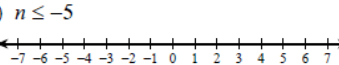 2.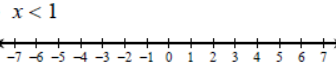 3.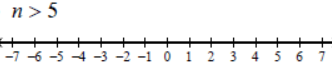 4.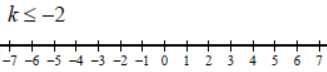 5. 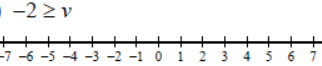 6.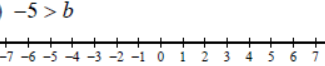 7. 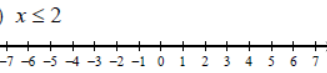 8.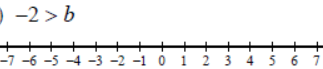 1.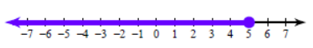 2.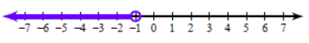 3.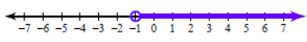 4.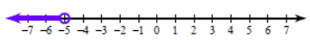 5.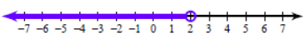 6.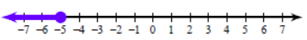 